CENTRO IPPICO BRIANTEO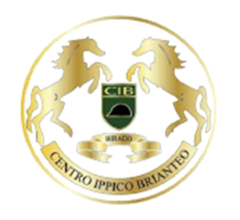 BIRAGO DI LENTATE SUL SEVESO (MB)Via Gerbino 35Coordinate GPS: 45° 39’ 49” N – 9° 06’ 13” ECodice aziendale: 119MI007 C.I. NAZIONALE C0* + AMBASSADOR17 OTTOBRE 2021ORARI INDICATIVIORARI INDICATIVIORARI INDICATIVIORARI INDICATIVIORARI INDICATIVIORARI INDICATIVICategorieP.F.OrariPartentiL401DI PRECISIONEINIZIO08:30RICOGNIZIONE UNICA31L501DI PRECISIONEA SEGUIRERICOGNIZIONE UNICA17L601DI PRECISIONEA SEGUIRERICOGNIZIONE UNICA24L701DI PRECISIONEA SEGUIRERICOGNIZIONE UNICA10LBP703A TEMPO TAB.AA SEGUIRERICOGNIZIONE UNICA18LB801DI PRECISIONEA SEGUIRERICOGNIZIONE UNICA15B9019A FASI CONSECUTIVE (TEMPO DELLA II FASE) - TAB.A12:30RICOGNIZIONE UNICA13B100 19.1SPECIALE A FASI CONSECUTIVE (I FASE TAB. A; II FASE TAB. C)A SEGUIRERICOGNIZIONE UNICA11B110 3A TEMPO TAB.AA SEGUIRERICOGNIZIONE UNICA3C115 4A TEMPO TAB.AA SEGUIRERICOGNIZIONE UNICA7C120 19.1SPECIALE A FASI CONSECUTIVE (I FASE TAB. A; II FASE TAB. C)A SEGUIRE4C125 10A BARRAGES SUCCESSIVI - TAB AA SEGUIRE4C130 7.17.1 MISTA SPECIALE - TAB. AA SEGUIRE2CAMPO PROVA OUTDOORCAMPO PROVA OUTDOORCAMPO PROVA OUTDOORCAMPO PROVA OUTDOORCAMPO PROVA OUTDOORCAMPO PROVA OUTDOORPROTOCOLLO COVID-19 IN VIGOREACCESSO CONSENTITO PER COLORO IN POSSESSO DI GREEN PASS (VACCINO O TAMPONE) COME COMUNICAZIONE FISE DEL 13/10/21obbligo del Green Pass per gli over 12 e l'autocertificazione da parte dei genitori per i minori di anni 12.PROTOCOLLO COVID-19 IN VIGOREACCESSO CONSENTITO PER COLORO IN POSSESSO DI GREEN PASS (VACCINO O TAMPONE) COME COMUNICAZIONE FISE DEL 13/10/21obbligo del Green Pass per gli over 12 e l'autocertificazione da parte dei genitori per i minori di anni 12.PROTOCOLLO COVID-19 IN VIGOREACCESSO CONSENTITO PER COLORO IN POSSESSO DI GREEN PASS (VACCINO O TAMPONE) COME COMUNICAZIONE FISE DEL 13/10/21obbligo del Green Pass per gli over 12 e l'autocertificazione da parte dei genitori per i minori di anni 12.PROTOCOLLO COVID-19 IN VIGOREACCESSO CONSENTITO PER COLORO IN POSSESSO DI GREEN PASS (VACCINO O TAMPONE) COME COMUNICAZIONE FISE DEL 13/10/21obbligo del Green Pass per gli over 12 e l'autocertificazione da parte dei genitori per i minori di anni 12.PROTOCOLLO COVID-19 IN VIGOREACCESSO CONSENTITO PER COLORO IN POSSESSO DI GREEN PASS (VACCINO O TAMPONE) COME COMUNICAZIONE FISE DEL 13/10/21obbligo del Green Pass per gli over 12 e l'autocertificazione da parte dei genitori per i minori di anni 12.PROTOCOLLO COVID-19 IN VIGOREACCESSO CONSENTITO PER COLORO IN POSSESSO DI GREEN PASS (VACCINO O TAMPONE) COME COMUNICAZIONE FISE DEL 13/10/21obbligo del Green Pass per gli over 12 e l'autocertificazione da parte dei genitori per i minori di anni 12.Info: Carolina Marenghi * mail carolinamarenghimail.com  ) 3336164554Info: Carolina Marenghi * mail carolinamarenghimail.com  ) 3336164554Info: Carolina Marenghi * mail carolinamarenghimail.com  ) 3336164554Info: Carolina Marenghi * mail carolinamarenghimail.com  ) 3336164554Info: Carolina Marenghi * mail carolinamarenghimail.com  ) 3336164554Info: Carolina Marenghi * mail carolinamarenghimail.com  ) 3336164554